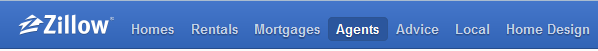 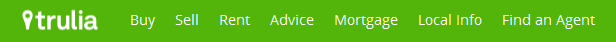 Comments From A Client’s Perspective: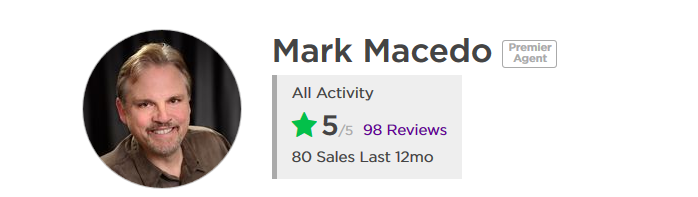 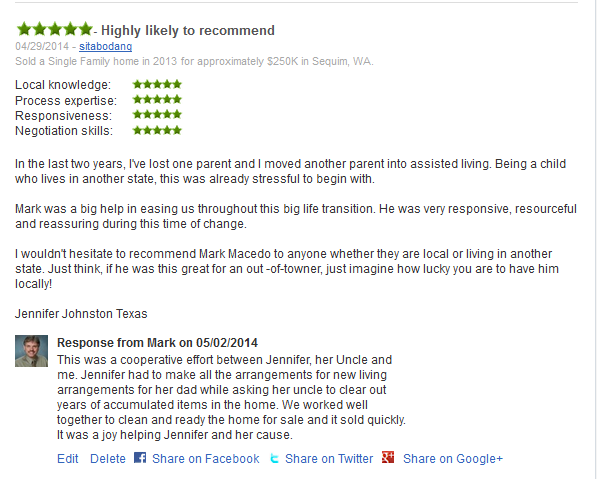 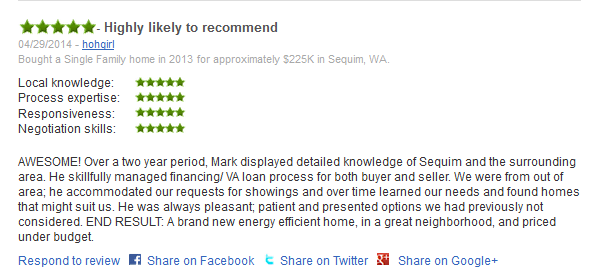 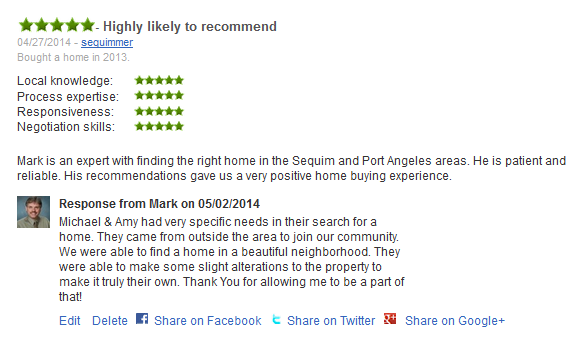 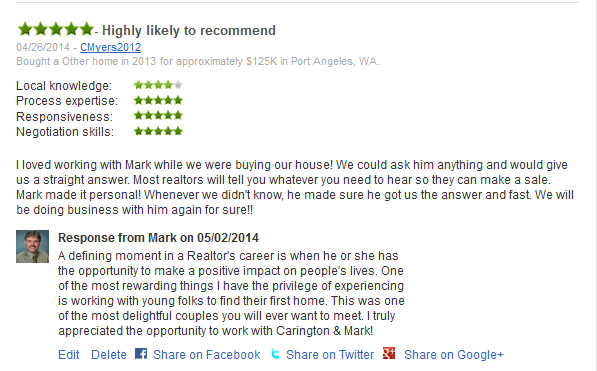 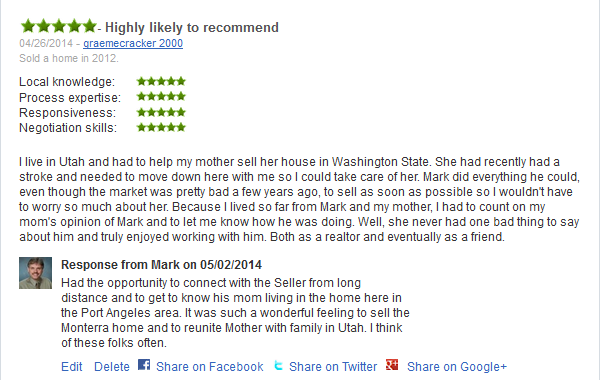 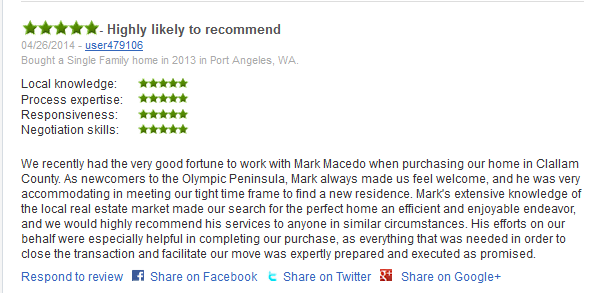 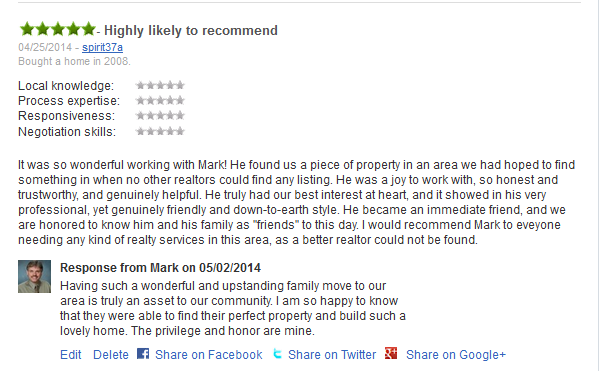 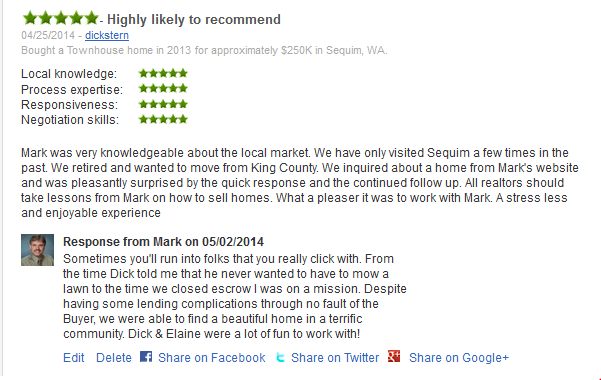 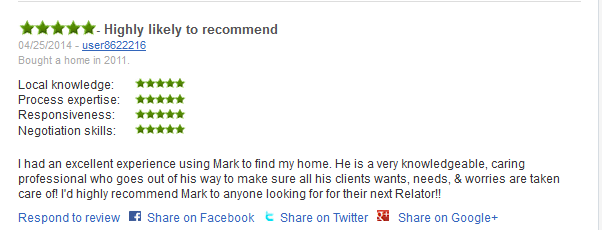 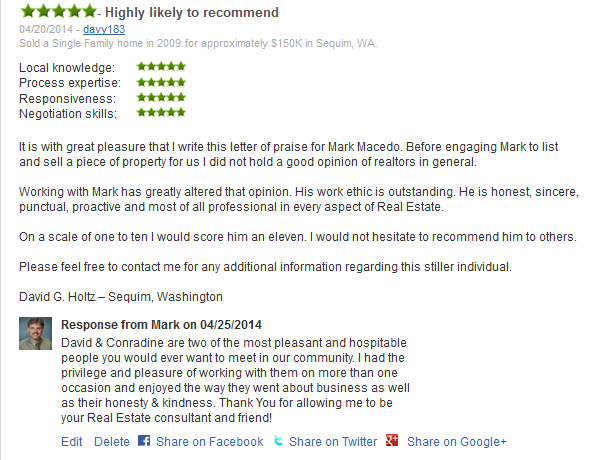 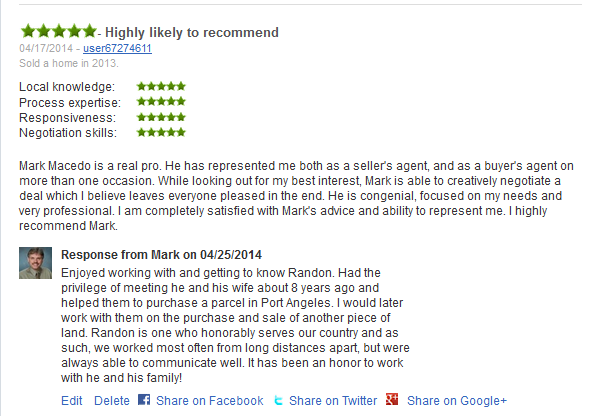 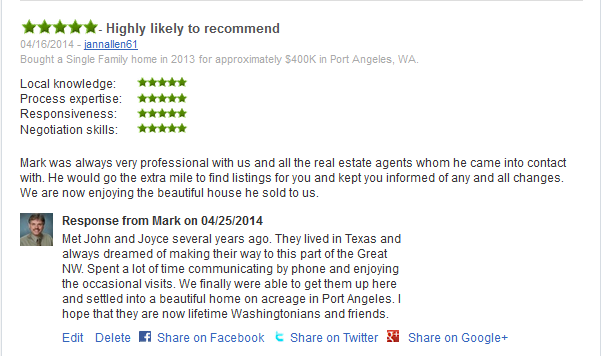 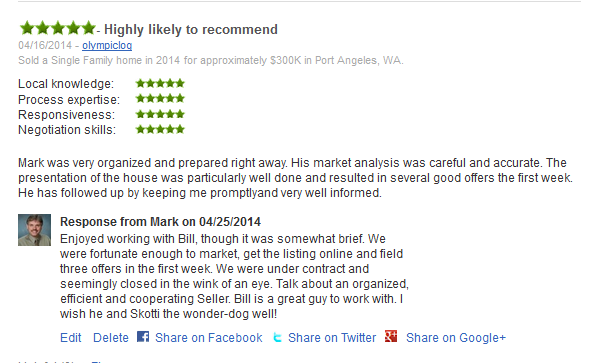 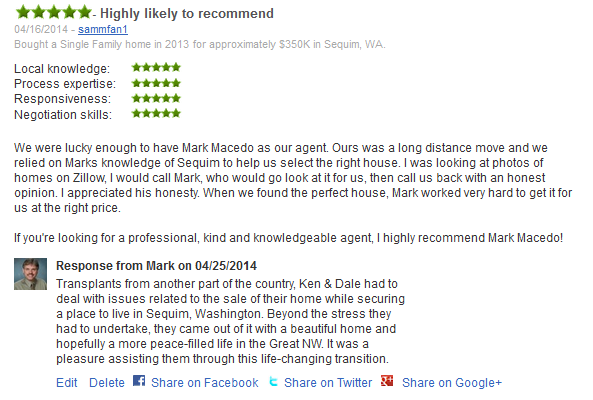 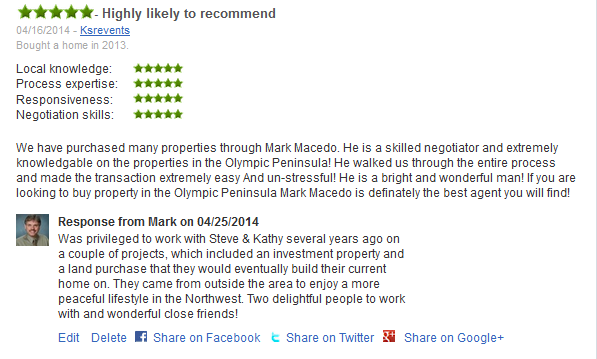 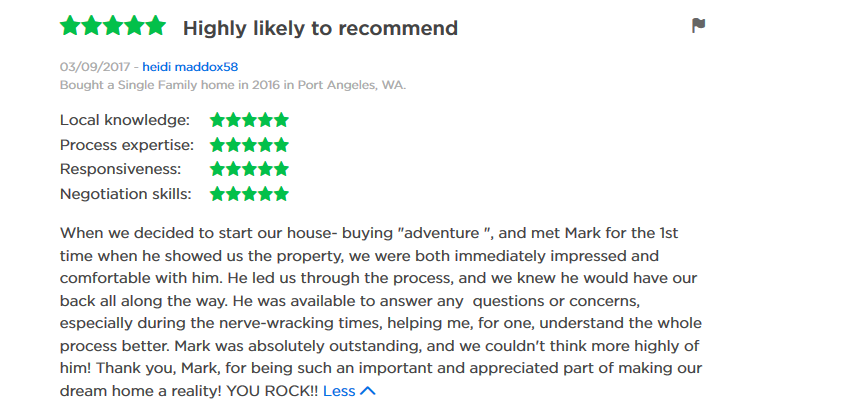 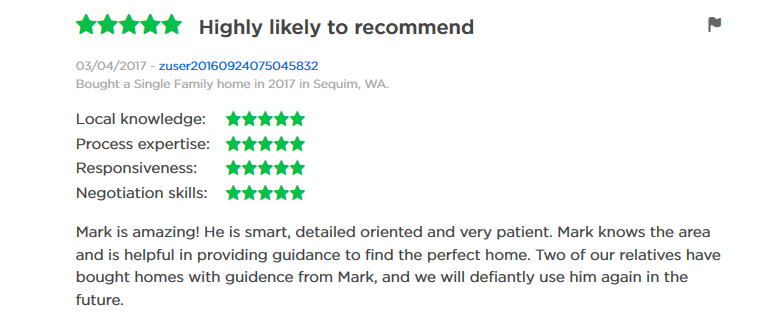 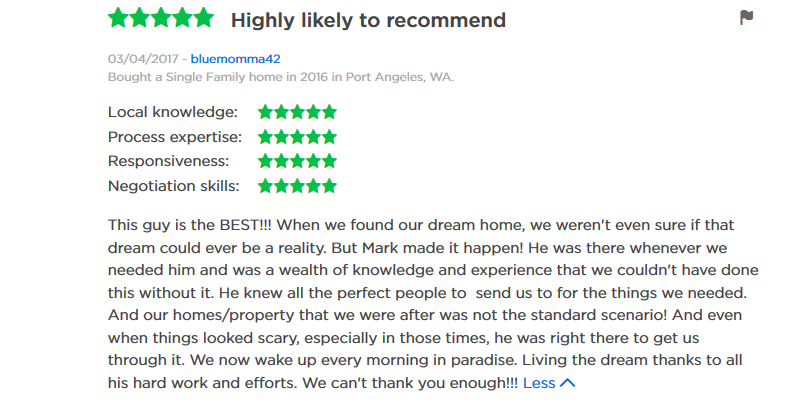 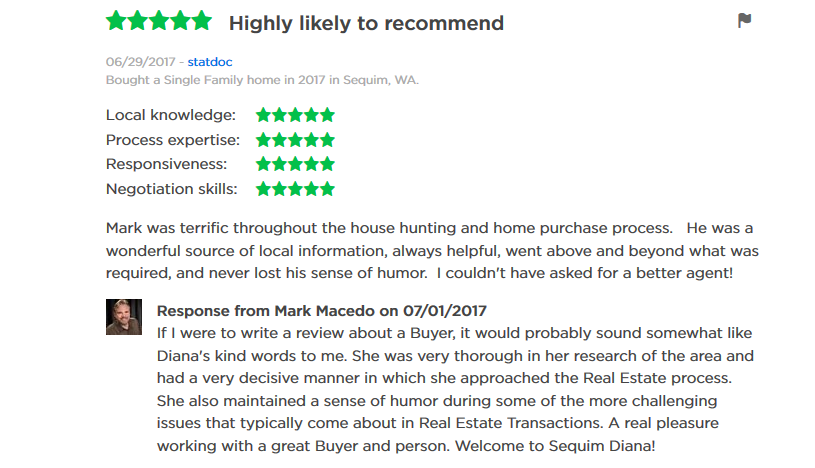 